What will we be learning?Year 13 Manipulating Genomes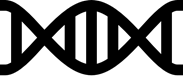 Why this? Why now?Previous Learning Future Learning Enquiry ProcessesAnalyse Patterns, Draw conclusions, Present data, Justify opinions, Collect data, Present data, Plan variablesKey Words:AmplificationAnnealingcomplementary DNADNA fingerprinting DNA hybridisationDNA ligaseDNA ligaseDNA polymeraseDNA sequencingGel electrophoresisGene cloningGene markerGene probeGene therapyGenetic screeningGenomeHydrogen bondin vitro cloningin vivo cloning: MicrosatellitePalindromePCR (polymerase chain reaction)Personalised medicinePlasmidPrimersProteomeRecognition siteRecombinant DNA Restriction endonucleaseRestriction mappingReverse transcriptaseReverse transcriptionSticky endsTransformationVectorWhat will we learn?The principles of DNA sequencing and the development of new DNA sequencing techniquesHow gene sequencing has allowed for genome-wide comparisons between individuals and between speciesHow gene sequencing has allowed for the sequences of amino acids in polypeptides to be predictedHow gene sequencing has allowed for the development of synthetic biologyThe principles of DNA profiling and its usesThe principles of the polymerase chain reaction (PCR) and its application in DNA analysisThe principles and uses of electrophoresis for separating nucleic acid fragments or proteinsThe principles of, and techniques used in, genetic engineeringThe ethical issues (both positive and negative) relating to the genetic manipulation of animals (including humans), plants and microorganismsThe principles of, and potential for, gene therapy in medicineMisconceptions in this topicWhat will we learn?The principles of DNA sequencing and the development of new DNA sequencing techniquesHow gene sequencing has allowed for genome-wide comparisons between individuals and between speciesHow gene sequencing has allowed for the sequences of amino acids in polypeptides to be predictedHow gene sequencing has allowed for the development of synthetic biologyThe principles of DNA profiling and its usesThe principles of the polymerase chain reaction (PCR) and its application in DNA analysisThe principles and uses of electrophoresis for separating nucleic acid fragments or proteinsThe principles of, and techniques used in, genetic engineeringThe ethical issues (both positive and negative) relating to the genetic manipulation of animals (including humans), plants and microorganismsThe principles of, and potential for, gene therapy in medicineMisconceptions in this topicKey Words:AmplificationAnnealingcomplementary DNADNA fingerprinting DNA hybridisationDNA ligaseDNA ligaseDNA polymeraseDNA sequencingGel electrophoresisGene cloningGene markerGene probeGene therapyGenetic screeningGenomeHydrogen bondin vitro cloningin vivo cloning: MicrosatellitePalindromePCR (polymerase chain reaction)Personalised medicinePlasmidPrimersProteomeRecognition siteRecombinant DNA Restriction endonucleaseRestriction mappingReverse transcriptaseReverse transcriptionSticky endsTransformationVectorWhat opportunities are there for wider study?CareersAgriculture   Audiology  Biochemistry  Biotechnology  Brewing  Dentistry  Dietetics  Ecology  Environmental Health  Environmental science  Fisheries Work  Food Science  Forensics  Horticulture  Laboratory Work  Marine Biology  Medicine  Nursing  Occupational Therapy  Opthalmics and Orthoptics  Paramedical Science  Pharmacology  Physiotherapy  Prosthetics and Orthotics  Psychiatry  Radiography  Speech Therapy  Sports Science  Teaching  Veterinary Work  ZoologySTE(A)M https://highcliffe.sharepoint.com/sites/LearnSTEMWhat opportunities are there for wider study?CareersAgriculture   Audiology  Biochemistry  Biotechnology  Brewing  Dentistry  Dietetics  Ecology  Environmental Health  Environmental science  Fisheries Work  Food Science  Forensics  Horticulture  Laboratory Work  Marine Biology  Medicine  Nursing  Occupational Therapy  Opthalmics and Orthoptics  Paramedical Science  Pharmacology  Physiotherapy  Prosthetics and Orthotics  Psychiatry  Radiography  Speech Therapy  Sports Science  Teaching  Veterinary Work  ZoologySTE(A)M https://highcliffe.sharepoint.com/sites/LearnSTEMKey Words:AmplificationAnnealingcomplementary DNADNA fingerprinting DNA hybridisationDNA ligaseDNA ligaseDNA polymeraseDNA sequencingGel electrophoresisGene cloningGene markerGene probeGene therapyGenetic screeningGenomeHydrogen bondin vitro cloningin vivo cloning: MicrosatellitePalindromePCR (polymerase chain reaction)Personalised medicinePlasmidPrimersProteomeRecognition siteRecombinant DNA Restriction endonucleaseRestriction mappingReverse transcriptaseReverse transcriptionSticky endsTransformationVectorHow will I be assessed?End of topic assessment How will I be assessed?End of topic assessment Key Words:AmplificationAnnealingcomplementary DNADNA fingerprinting DNA hybridisationDNA ligaseDNA ligaseDNA polymeraseDNA sequencingGel electrophoresisGene cloningGene markerGene probeGene therapyGenetic screeningGenomeHydrogen bondin vitro cloningin vivo cloning: MicrosatellitePalindromePCR (polymerase chain reaction)Personalised medicinePlasmidPrimersProteomeRecognition siteRecombinant DNA Restriction endonucleaseRestriction mappingReverse transcriptaseReverse transcriptionSticky endsTransformationVector